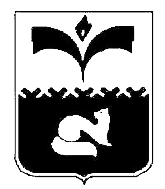 ДУМА ГОРОДА ПОКАЧИХанты-Мансийский автономный округ – ЮграРЕШЕНИЕот  26.02. 2015 		                                                                      № 15              В соответствии со статьей 10 Положения о контрольно-счетной палате города Покачи, утвержденного решением Думы города от 27.03.2013 № 20, рассмотрев предложение председателя контрольно-счетной палаты города Покачи по кандидатуре на должность муниципальной службы аудитора контрольно-счетной палаты города Покачи, Дума городаРЕШИЛА:1. Назначить на должность аудитора контрольно-счетной палаты города Покачи Кравец Евгению Витальевну.2. Кравец Евгении Витальевне приступить к исполнению обязанностей аудитора контрольно-счетной палаты города Покачи  с 02.03.2015 года.3. Настоящее решение вступает в силу со дня его подписания.4. Контроль за выполнением решения возложить на председателя Думы города Покачи  Н.В. Борисову.О кандидатуре аудитора контрольно-счетной палаты города ПокачиПредседатель Думы города Покачи                                               Н.В. Борисова 